Střední škola knižní kultury s.r.o.
      José Martího 31, 162 00 Praha 6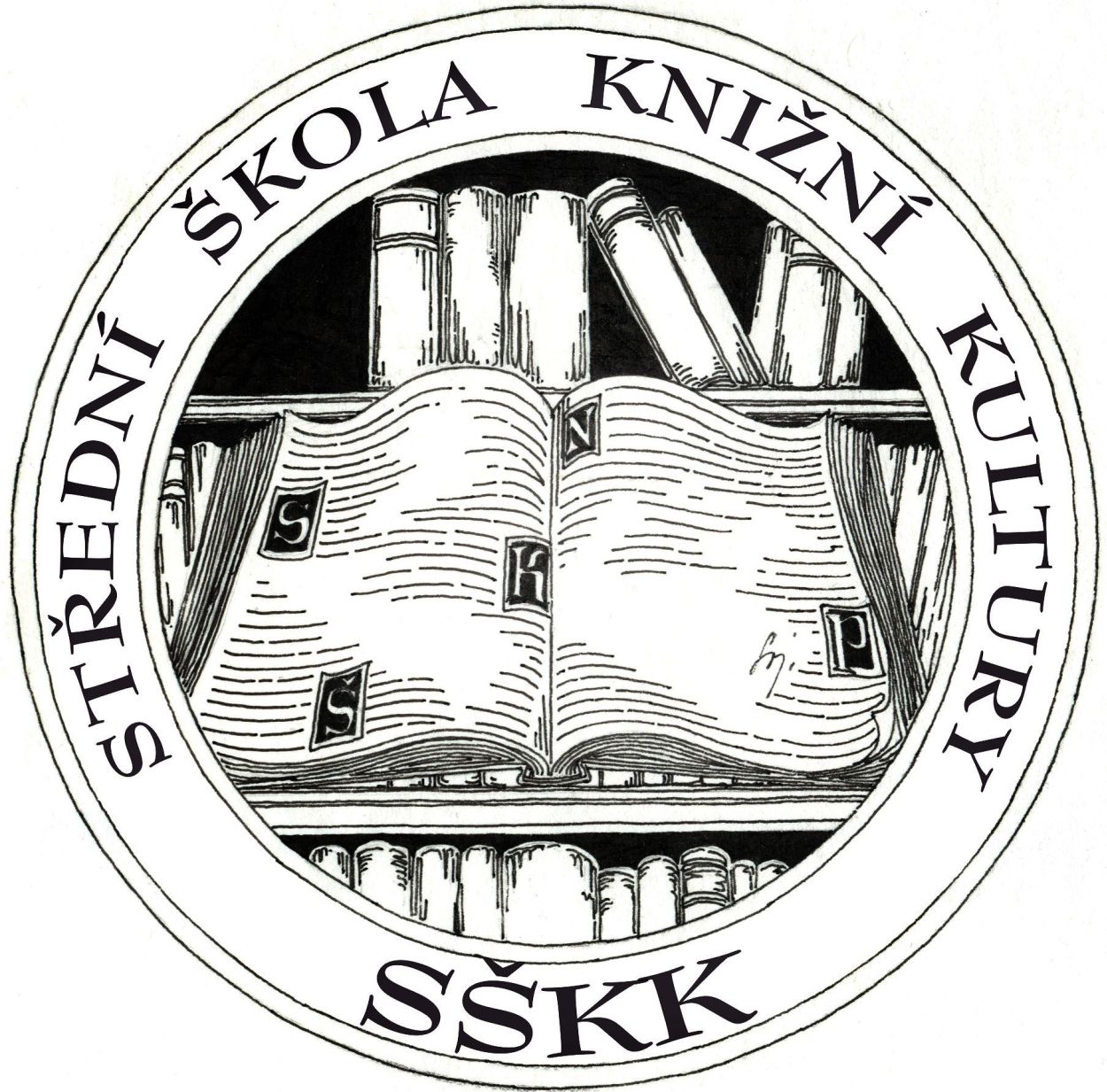 Minimální preventivní program SŠKK
pro školní rok 2023/2024Předkladatel programu: PhDr. Radek Vít, Ph.D.Zodpovědná osoba: ředitelka školy PhDr. Alice Krýžová, Ph.D.Obsah1.	Úvod……………………………………………………………………………………3
2.	Cíle programu…………………………………………………………………………..3
2.1.	Dlouhodobé cíle (s výhledem na 5 – 7 let)…………………………………………..…3
2.2.	Střednědobé cíle (cca 3 roky)	…………………………………………………………..4
2.3.	Krátkodobé cíle (1 rok)………………………………………………………………...4
2.4. 	Garant programu a jeho spolupracovníci………...............…………………………….5
2.5.	Podklady v legislativě………………………………………………………………….6
3.	Vlastní program………………………………………………………………………...8
3.1.	Vymezení pojmu prevence rizikového chování………………………………………..8
3.2.	Analýza současného stavu……………………………………………………………...9
3.3.	Současný stav nejen na naší škole…………………………………………………….10
3.4.	Tradice SŠKK a její prostředí………………………………………………………...10
3.5.	Vzdělávání…………………………………………………………………………….11
3.6.	Formy a metody práce………………………………………………………………...11
3.6.1.	Primární prevence v rámci jednotlivých vyučovacích předmětů……………....……..11
3.6.2.	Nadstavbové aktivity………………………………………………………………….12
3.6.3.	Volnočasové aktivity..…………..………………………………………………….…13
3.6.4.	Jednorázové každoroční akce	…………………………………………………………14
3.6.5.	Jednorázové akce mimořádné………………………………………………………...14
3.6 6    Konzultační hodiny…..…………………………….……………..…………………..15
3.6.7.	Role třídního učitele ve vztahu k primární prevenci.…………………………………15
3.6.8.	Informování rodičů……………………………………………………………………15
3.6.9.	Spolupráce se specializovanými institucemi a odborníky…………………………….15
3.7.	Sledování efektivity programu………………………………………………………..16
3.8.	Rámcový časový harmonogram na školní rok 2022/2023……………………………16
3.8.1.	Řešení dané problematiky v rámci školy……………………………………………..16
3.8.2.	Spolupráce s rodiči……………………………………………………………………19
3.8.3.	Kontakty s metodickými a poradenskými zařízeními………………………………...20Přílohy:………………………………………………………………………………………..211.	Seznam literatury a DVD……………………………………………………………..21
2.	Důležité kontakty, adresář organizací………………………………………………....25ÚvodPrevence rizikového chování se stala nedílnou součástí výchovy i výuky na střední škole a do značné míry hranice školy přesahuje. Minimální preventivní program je základním nástrojem této prevence; je komplexním systémovým prvkem v realizaci preventivních aktivit. Jeho realizace je pro naši školu závazná.Mezi hlavní aktivity školy v rámci Minimálního preventivního programu patří:odpovědnost za systematické vzdělávání školního metodika prevence a dalších pedagogických pracovníků v metodikách preventivní výchovy, v netradičních technikách pedagogické preventivní práce s dětmi a mládeží (interaktivní techniky, nácviky praktických psychologických a sociálně-psychologických dovedností, techniky rozvíjení osobností, metody vytváření pozitivních vztahů mezi žáky apod.) a v řešení problémových situací souvisejících s výskytem rizikového chovánísystémové zavádění etické a právní výchovy, výchovy ke zdravému životnímu stylu a jiných oblastí preventivní výchovy do výuky jednotlivých předmětů, ve kterých ji lze uplatnituplatňování různých forem a metod působení na jednotlivce a skupiny žáků, které je zaměřeno na podporu rozvoje jejich osobnosti a sociálního chovánívytváření podmínek pro smysluplné využití volného času žákůspolupráce s rodiči a osvětová činnost pro rodiče v oblasti zdravého životního stylu a v oblasti prevence problémů ve vývoji a výchově žákůprůběžné sledování konkrétních podmínek a situace ve škole z hlediska rizik výskytu sociálně patologických jevů a uplatňování různých forem a metod umožňujících včasné zachycení ohrožených dětí a mladistvýchdiferencované uplatňování preventivních aktivit a programů speciálně zaměřených na jednotlivé rizikové skupiny dětí a mládežeposkytování poradenských služeb školního metodika prevence, výchovného poradce a školního psychologa žákům a jejich rodičům a zajišťování poradenských služeb specializovaných poradenských a preventivních zařízení pro žáky, rodiče a učitele.	Cíle programuDlouhodobé cíle (s výhledem na 5 – 7 let)Cílem Preventivního programu je naznačit žákům, jak zaujímat postoje a názory, jak argumentovat a diskutovat, jak přijímat a odmítat, jak se nebát říci svůj názor, jak se nebát říci „ne“, jak smysluplně trávit svůj volný čas, jak pochopit a ocenit sám sebe, jak poznat ostatní, jak hledat správné lidi a být správným člověkem mezi nimi. Naše snaha tedy směřuje k výchově takové osobnosti žáka, která je na svůj věk natolik zralá, že dokáže včas odhalit problém, poukázat na něj, hledat řešení, učinit správná rozhodnutí, a která si bude vážit svého zdraví a bude umět nakládat se svým volným časem.Proto bychom se chtěli zaměřit především na práci se třídami (jejich celkové zkvalitnění, zlepšení koheze třídních kolektivů), zlepšení spolupráce s rodiči a dle možností na snižování konzumace návykových látek (nikotin, alkohol aj.) V poslední době narůstají na významu i témata nelátkových závislostí, duševního zdraví, vysokých absencí a záškoláctví.Střednědobé cíle (cca 3 roky)Abychom se přiblížili těmto cílům, budeme se zaměřovat na proškolování pedagogů (kurzy pro třídní učitele, jak vést třídnické hodiny, jak jednat s žáky se speciálními potřebami, prevence a řešení šikany, vzdělávání školního metodika prevence aj.). Pokusíme se zavést třídnické hodiny, kde se nebude řešit pouze absence, ale zaměříme se na stmelování kolektivu, utužování a zkvalitňování vzájemných vztahů žáků v rámci třídy, ale i školy, což zahrnuje i vztahy žáků s učiteli, a předcházení eventuálním problémům vyplývajících z rozdílných osobností žáků. V rámci předmětových komisí, na společných pracovních poradách, ale i individuálně se zamyslíme nad tím, jak více motivovat žáky ke zdravému životnímu stylu bez nikotinu, alkoholu a jiných návykových a psychotropních látek a jak rozvinout v co nejšiřší míře u žáků kladný vztah ke škole a vzdělávání s cílem snížit vysoké absence u žáků, kterých se to týká. Záležitosti budeme projednávat, budeme spolupracovat a snažit se přicházet s konstruktivními řešeními, která se budeme pokoušet realizovat při výchovně-vzdělávacím procesu ve škole (např. zavedení nových či dalších preventivních aktivit v rámci vyučování ve škole, ale i na preventivních akcích mimo školu, úprava či doplnění pravidel školního řádu, rozšíření repertoáru zájmových útvarů nabízených žákům školou). Budeme se zaměřovat v rámci osobnostní výchovy žáků na nácvik komunikace, spolupráce, řešení konfliktů a v neposlední řadě se pokusíme o posílení pozitivního myšlení u žáků ve vztahu k sobě samým.Krátkodobé cíle (1 rok)Krátkodobé cíle korespondují s rámcovým časovým harmonogramem, jedná se zejména o přímou práci vnějšího nebo interního realizátora s dětmi, o primární prevenci jako součást výuky, akce ve škole i mimo školu a volnočasové aktivity. Zvláště se zaměříme na prevenci a řešení narůstajícího počtu duševního onemocnění u žáků v důsledku obtížného vyrovnávání se s uzavřením škol a distanční výukou v důsledku epidemie Covid 19. Koncept wellbeingu a duševního zdraví by se měl prolínat celým preventivním programem školy. Jako základní oblasti vnímáme:komunikace a interpersonální dovednosti (verbální a neverbální komunikace, asertivita, empatie, týmová práce)rozhodování a kritické myšlení (ukládání informací, hodnocení řešení a jejich dopadů…)sebeřízení (stimulování sebeúcty, sebeuvědomování, sebehodnocení, vytyčení vlastních cílů, řízení emocí a zvládání stresu). Dalším problémem, vzniklým v tomto období je prohlubující se závislost na mobilních telefonech, sociálních sítích či hraní počítačových her. Budeme klást důraz na informovanost žáků, co se týče bezpečného užívání internetu.Zaměříme se také na posílení úlohy učitelů v oblasti tvorby pozitivního sociálního klimatu a posílení funkce třídního učitele. S tím souvisí i zvýšení informovanosti pedagogů v oblasti šikany – zkvalitnění výchovného působení a zvýšení kompetence pedagogů. Pokusíme se dále zapojit do zájmových kroužků a školních projektů realizovaných v tomto školním roce žáky z rizikových skupin i žáky nadané a talentované.V tomto školním roce se také zaměříme na problematiku sexuálního a reprodukčního zdraví, násilí ve vztazích dospívajících a na nový problém prokrastinace.Aktuálním stále zůstává i téma týkající se kyberšikany a zásady bezpečného chování na internetu.I nadále bude věnována pozornost problematice záškoláctví a vysokých absencí obecně. V červnu 2017 proběhla ve škole návštěva školní inspekce, zaměřená na hodnocení podmínek, průběhu a výsledků vzdělávání poskytovaných SŠKK. V závěrečné zprávě ŠI konstatovala, že škole se dlouhodobě nedaří eliminovat vysoké absence žáků, přestože o to přijatými opatřeními usiluje. Tato opatření jsou však účinná pouze v případě zájmu žáka a jeho rodičů o studium. Častá a vysoká absence žáků negativně dopadá na kontinuitu vzdělávacího procesu, protože znemožňuje systematické působení pedagogů na tyto žáky. Pedagogická rada přijala několik nových opatření, začleněných do školního řádu, která by měla přispět k efektivnějšímu předcházení nárůstu neomluvené absence. Pro třídní učitele byl vypracován již v předchozích letech společný postup při řešení těchto situací, jenž byl podroben revizi a doplněn o další opatření. Třídní učitelé byli vyzváni k jejich důslednému dodržování. Pedagogičtí i nepedagogičtí pracovníci školy se snaží v jednotlivých třídách vytvářet příznivé klima a přátelskou atmosféru, aby škola byla pro žáky bezpečným vzdělávacím prostorem. Z didaktického hlediska do vyučovacích hodin mimo jiné inkorporujeme aktivizační metody výuky (např. diskusní metody, situační metody), ale i heuristické metody výuky, pomocí nichž se žáci vzdělávacího procesu účastní aktivně a jsou vedeni k samostatnému vyvozování a objevování nových poznatků. K tomu, aby žáci měli ke škole kladný vztah, čímž by se mohlo předcházet snížení vysokých a neomluvených absencí, se snažíme nabízet žákům pestrou nabídku zájmových útvarů, které se obvykle zdarma konají v době bezprostředně po vyučování (např. klub deskových her, tvůrčí psaní, dramatický kroužek).Pedagogičtí pracovníci školy byli upozorněni na oddíl “zkoušky v náhradním termínu” v   Pravidlech pro hodnocení výsledků vzdělávání žáků, jež je přílohou Školního řádu Střední školy knižní kultury s.r.o. Může totiž přispět ke snížení vysokého počtu absencí, neboť žák, který zamešká z jakéhokoli důvodu 25 % a více hodin v daném předmětu za pololetí, vykoná zkoušku v náhradním termínu. Pokud nemá dostatečné podklady pro hodnocení, může příslušný vyučující zkoušku v náhradním termínu navrhnout i při absenci menší než 25 %.Mezi další priority patří i zvyšovaní finanční a mediální gramotnosti a jednotné dodržování pravidel pro používání mobilních telefonů a jiných zařízení, která mohou být připojena k internetu, ve škole.Přechod na střední školu a formování nového kolektivu představuje velkou změnu, která se může projevit ve vztahu k užívání alkoholu, a to jak pozitivně, tak negativně. U nemalé části žáků jsou již vytvořeny vzorce rizikového a pravidelného užívání alkoholu, což rozšiřuje preventivní cíle o změnu chování směrem k abstinenci a zabránění rozvoji škod z užívání alkoholu. Preventivní snahy mohou směřovat k rozpoznání vlastní motivace k užívání alkoholu, pochopení osobních hodnot vztahujících se k rizikovému chování a k hlubšímu pochopení rizik spojených s užíváním alkoholu včetně rozvoje závislosti.Podobná situace je i v oblasti užívání tabákových výrobků. Preventivní snahy by měly směřovat k posílení motivace k odvykání, zvědomování rizik závislosti a negativních důsledků vyplývajících z pravidelného kouření. Pozornost by měla být věnována také žákům nekuřákům, upevněním jejich důvodů k rozhodnutí být nekuřákem. V obou případech by přístup pedagoga neměl být represivní, ale naopak partnerský, respektující odpovědnost dospívajících žáků.2.4. 	Garant programu a jeho spolupracovníciGarantem programu je školní metodik prevence rizikového chování PhDr. Radek Vít, Ph.D. a jeho spolupracovníky jsou ředitelka školy a výchovná poradkyně PhDr. Alice Krýžová, Ph.D., školní psycholog PhDr. Iva Světlá a další pedagogičtí pracovníci, především třídní učitelé.Podklady v legislativěSTRATEGIEAkční plán prevence domácího a genderově podmíněného násilí na léta 2019 – 2022
https://www.vlada.cz/assets/ppov/rovne-prilezitosti-zen-a-muzu/Aktuality/AP-DN---grafikaFINAL.pdfNárodní strategie primární prevence rizikového chování dětí a mládeže v působnosti resortu Ministerstva školství, mládeže a tělovýchovy na období 2019 – 2027
http://www.msmt.cz/uploads/narodni_strategie_primarni_prevence_2019_27.pdfNárodní strategie protidrogové politiky na období 2019 až 2027https://www.vlada.cz/assets/ppov/protidrogova-politika/strategie-a-plany/NSZ-2019-2027_po_vlade.pdfStrategie prevence kriminality na léta 2022 – 2027https://www.mvcr.cz/clanek/strategie-prevence-kriminality-v-ceske-republice-na-leta-2022-az-2027.aspxMETODICKÉ POKYNY Metodické doporučení k primární prevenci rizikového chování u dětí, žáků a studentů ve školách a školských zařízeních (Čj.: 21291/2010-28)Aktualizovaný metodický pokyn ministerstva školství, mládeže a tělovýchovy k řešení šikanování mezi žáky škol a školských zařízení (Čj.: 22294/2013-1)Spolupráce předškolních zařízení, škol a školských zařízení s Policií ČR při prevenci a při vyšetřování kriminality dětí a mládeže a kriminality na dětech a mládeži páchané     (Čj.: 25 884/2003-24)Metodický pokyn MŠMT ČR k výchově proti projevům rasismu, xenofobie 
a intolerance (Čj.: 14 423/99-22)Metodický pokyn k jednotnému postupu při uvolňování a omlouvání žáků 
z vyučování, prevenci a postihu záškoláctví (Čj.: 10 194/2002-14)Metodický pokyn k zajištění bezpečnosti a ochrany zdraví dětí a žáků ve školách 
a školských zařízeních (Čj.: 29 159/2001-26)Novelizované přílohy Metodického doporučení k primární prevenci rizikového chování u dětí, žáků a student ve školách a školských zařízeních č. j. 21291/2010-2028. Jedná se o přílohy č. 1 Návykové látky, č. 4 Alkohol a č. 13 Tabák. Pomucka_k_nove_zakotvenym_pravum_a_povinnostem_pedagogickych_pracovniku_1.pdf Návrh přílohy k Metodickému doporučení MŠMT č. j.: 21291/2010-28 - Psychická krize / duševní onemocněníVYHLÁŠKYVyhláška č. 72/2005 Sb., o poskytování poradenských služeb ve školách a školských poradenských zařízeních a její pozměňující novely č. 116/2011 Sb. a 103/2014 Sb. v aktuálním zněníAnotace -  směrem k prevenci:Školská poradenská zařízení poskytují bezplatně standardní poradenské služby uvedené v přílohách 1-3 této vyhlášky (§1)Standardní činnost poraden - Informační a metodická činnost spočívá zejména:  v metodickém vedení práce výchovných poradců, školních metodiků prevence (1)v metodické pomoci při tvorbě preventivních programů (8)ve spolupráci se SVP při poskytování služeb pro žáky se SPCH a rizikem vzniku sociálně patologických jevů (9)Obsah poradenských služeb (§ 2, písm. c)  kromě jiných činností se jedná o:prevenci a řešení výukových a výchovných obtíží, sociálně patologických jevů (zejména šikany a jiných forem agresivního chování, zneužívání návykových látek) a dalších problémů souvisejících      se vzděláváním a s motivací k překonávání problémových situacíVyhláška MŠMT č. 73/2005 Sb. o vzdělávání dětí, žáků a studentů se speciálními vzdělávacími potřebami a dětí, žáků a studentů mimořádně nadaných v aktuálním znění. Novela vyhlášky: č. 147/2011 Sb. a 103/2014 Sb. v aktuálním znění.Vyhláška č. 317/2005 Sb., o dalším vzdělávání pedagogických pracovníků, akreditační komisi a kariérním systému pedagogických pracovníků v aktuálním znění.ZÁKONYZákon č. 561/2004 Sb., o předškolním, základním, středním, vyšším odborném a jiném vzdělávání (Školský zákon), v platném znění
Novela školského zákona č. 82/2015 Sb. v aktuálním znění.(http://www.msmt.cz/dokumenty/konsolidovany-text-skolskeho-zakona)Zákon č. 109/2002 Sb., o výkonu ústavní výchovy nebo ochranné výchovy ve školských zařízeních a o preventivně výchovné péči ve školských zařízeních, v platném znění. Zákon č. 383/2005 Sb., kterým se zákon č. 109/2002 mění. (http://aplikace.msmt.cz/PDF/PKsb133_05.pdf)Zákon č. 167/1998 Sb., o návykových látkách a o změně některých dalších zákonů, v platném znění. Novela zákona o návykových látkách - zákon č. 106/2011 Sb. v aktuálním znění (http://www.drogy-info.cz/index.php/content/download/138497/586786/file/sb0040-2011-106-2011.pdf)Zákon č. 379/2005 Sb., o opatřeních k ochraně před škodami působenými tabákovými výrobky, alkoholem a jinými návykovými látkami a o změně souvisejících zákonů.Zákon č. 135/2006 Sb., na ochranu před domácím násilím (účinnost od 1. ledna 2007)Zákon č.101/2000 Sb., o ochraně osobních údajůDalší zákonyZákon č. 108/2006 Sb., o sociálních službáchZákon č. 359/1999 Sb., o sociálně právní ochraně dětíZákon č. 257/2000 Sb., o probační a mediační služběZákon č. 132/1982 Sb., kterým se mění a doplňuje zákon o rodině Zákon č. 218/2003 Sb., o soudnictví ve věcech mládežeZákon č. 40/2009 Sb., trestní zákonZákon č. 306/2009 Sb., o trestním řízení soudním (trestní řád)Zákon č. 200/1990 Sb., o přestupcíchZákon č. 283/1991 Sb., o Policii České republikyZákon č. 553/1991 Sb., o obecní policiVlastní programVymezení pojmu prevence rizikového chováníDle metodického doporučení MŠMT čj.21291/2010-28 k primární prevenci rizikového chování u dětí a mládeže se primární prevence rizikového chování zaměřuje prioritně na předcházení rozvoje rizik, která směřují zejména k následujícím rizikovým projevům v chování žáků:agrese, šikana, kyberšikana, násilí, vandalismus, intolerance, antisemitismus, extremismus, rasismus a xenofobie, homofobiezáškoláctvízávislostní chování, užívání návykových látek, netolismus, gamblingrizikové sporty a rizikové chování v dopravěspektrum poruch příjmu potravynegativní působení sektsexuální rizikové chovánítýrání a zneužívání dětínásilí ve vztazíchnadužívání léků na bolest a na uklidněnízadlužování, životní neúspěšnostMimo tyto jevy jsou aktuální ještě další témata:vztahy v třídním kolektivubezpečný internetodhalení sexuální orientacejak se bránit domácímu násilíjak má škola komunikovat s rodičijak pracovat s dětmi cizinců ve školejak pracovat s dětmi se speciálními vzdělávacími potřebamijak postupovat při kontaktu s policiíjak předcházet útokům na učitelesexuální zneužíváníproblematika duševního zdravínikotinové sáčkyAktivity školy jsou cíleně směrovány k prokazatelně efektivní specifické primární prevenci a eliminaci aktivit z oblasti neefektivní primární prevence a dále k rozpoznání a zajištění pomoci včasné intervence nebo krizové intervence.MŠMT vnímá a v rámci předkládané nové strategie na období 2019-2027 posiluje zvýšenou potřebu selektivní a indikované prevence na úkor všeobecné, neboť výskyt rizikového chování ve školních kolektivech vzrůstá.Selektivní primární prevence se zaměřuje na skupiny osob, u kterých jsou ve zvýšené míře přítomny rizikové faktory pro vznik a vývoj různých forem rizikového chování. Jedná se např. o děti problémových konzumentů alkoholu nebo o žáky a studenty, kteří nedokončili školu nebo kteří mají zhoršený prospěch.Indikovaná prevence se zaměřuje na jedince či skupinu, kteří jsou vystaveni působení výrazně rizikových faktorů, případně u kterých se již vyskytly projevy rizikového chování.Analýza současného stavu Na naší škole stále probíhá, důležitým zdrojem jsou besedy se žáky prvních ročníků o jejich zkušenostech s primární prevencí na ZŠ, abychom zjistili, do jaké míry jsou již informováni a o jakou oblast by měli zájem. Dále vycházíme z pozorování chování žáků během i mimo vyučování (během školních akcí), porad učitelů a připomínek k chování žáků, konzultací s rodiči, průběžného sledování, nepřítomnosti žáků ve škole. K tomu velmi přispívá menší počet žáků v rámci celé školy, víceméně rodinné prostředí, kdy je na každého tzv. „dobře vidět”.  Tato pozorování jsou ještě průběžně doplňována o příležitostné dotazníkové průzkumy k různým tématům. V pravidelných intervalech probíhá autoevaluace školy. Na počátku školního roku 2016/2017 provedla metodička prevence dotazníkové šetření mezi pedagogy školy se záměrem revidovat MPP. Hlavním cílem bylo nalézt odpovědi na následující otázky. Obsahuje preventivní program všechna témata? Co v něm případně chybí? Jsou všechna témata dobře zacílená? A jak se preventivní témata promítají do učebních plánů? Jako nejpalčivější vnímají pedagogové problém záškoláctví, se kterým se v současnosti potýká naše školství. Na dalších místech se objevila témata jako intolerance, agrese, kyberšikana, vztahy v rámci třídního kolektivu i celé školy, komunikace s rodiči. Pedagogové doporučují doplnit témata vztahů mladých lidí ke starší generaci, negativního vlivu hluku, náboženské nesnášenlivosti, satanistických a nihilistických ideálů (symbolů) v popkultuře, sexuálního zneužívání osobou blízkou, mediální gramotnosti, zásad duševní hygieny (odvaha konzultovat potíže včas s psychologem), praktické tolerance vůči osobám s PAS, respektu k individuálnímu lidskému příběhu, problematiky nezaměstnanosti a její včasné prevence.Z výsledků školních studií na téma děti a závislosti (organizovalo Národní monitorovací středisko pro drogy a závislosti) vyplývá, že kouření klasických cigaret je na ústupu, naopak došlo k obrovskému nárůstu kouření elektronických cigaret, zahřívaného tabáku, ale i používání nikotinových sáčků. Míra užívání alkoholických nápojů je stejná, ale roste počet dětí intoxikovaných alkoholem v důsledku neschopnosti odhadnout jeho bezpečnou míru. V ČR a EU se objevují rovněž nové látky, které nejsou známé a jejichž distributoři jsou jen těžko postižitelní. Za posledních 15 let se v EU objevilo až 628 nových psychoaktivních látek. Legislativa tuto situaci nestíhá zohledňovat. Tyto látky obsahují i různé příměsi pracích prášků, omítky a zbytků léků, což skrývá vysoké riziko. Tyto produkty jsou dostupné na internetu, žáci mezi sebou mohou sdílet ilegální hesla.Z doporučení Pražského centra primární prevence k preventivním programům škol vyplývá, že klesá podíl dětí a mladých, kteří opakovaně pili alkohol. Klesl i podíl pravidelných konzumentů. Obdobná situace je také u tabáku, marihuany a dalších návykových látek. Školám je doporučováno pokračovat v nastavených preventivních aktivitách s přihlédnutím ke konkrétní situaci školy.Současný stav nejen na naší školeSociálně-patologické jevy a zejména drogová problematika představují závažný společenský problém na celém světě již delší dobu. Jak tuzemské zkušenosti, tak poznatky ze zahraničí prokázaly, že nekonečný a trvalý boj je třeba nastartovat co nejdříve, nejlépe ve stádiu formování a utváření osobnosti – odtud „primární prevence”. Důležité je zejména období dospívání, kdy děti hledají svoji vlastní cestu a jsou velmi zvídavé, ovlivnitelné a zranitelné a jsou hlavními cíli obchodníků s reklamou, dealerů s drogami apod. Někteří rodiče našich žáků dospívali v době, kdy drogové problémy za socialismu naoko neexistovaly, málo se o nich hovořilo, tudíž takoví rodiče mohou podléhat různým mýtům a neinformovanosti, a tak mohou před dětmi působit naivně a směšně.I naše škola má zkušenosti s návykovými látkami, zejména s alkoholem a nikotinem. Výjimečně jsme řešili i závažnější případy, častěji se šťastným koncem, v krajních případech žáci opustili školu. Na základě výsledků dotazníkového šetření, provedeného v září 2014, můžeme konstatovat, že na SŠKK se šikana vyskytuje spíše v menší míře a vždy se jedná spíše o ojedinělé případy psychické šikany, nejčastěji formou ignorování, nebo posmívání se či zesměšňování několika jedinců. Případy fyzické šikany nebo šikany ve vyšším stádiu nebyly zaznamenány. Domníváme se tudíž, že klima na škole je poměrně přátelské a že pokud zde existuje nepřátelství, jsou to spíše záležitosti několika lidí, kteří si zkrátka nesedli.Velmi aktuální jsou problémy pramenící z rozvoje výpočetní techniky a sociálních sítí. Jedná se zejména o problém netolismu, gamblingu, počítačové pornografie a kyberšikany. Z nového životního stylu mládeže mohou vyplývat i další problémy. Nedostatek pohybu a špatné stravovací návyky mohou vést k obezitě a případně i k následným poruchám příjmu potravy; nedostatek skutečných sociálních kontaktů může vést k závislosti na sociálních sítích, která může vyústit až v záškoláctví.Na základě doporučení Pražského centra primární prevence je potřeba zvýšit důraz na preventivní aktivity, zabývající se rizikovým chováním, vyskytujícím se v souvislosti s používáním technologií. V oblasti adiktologie je doporučeno preferovat program zaměřující se také na prevenci nelátkových závislostí. V současné situaci (po uzavření škol v důsledku epidemie Covid 19) se také zvýšil výskyt duševních onemocnění u dětí a mladistvých. Proto je potřeba klást důraz na realizaci programu na podporu duševního zdraví a prevence duševních onemocnění.Tradice SŠKK a její prostředíStřední škola knižní kultury s.r.o. (dříve Střední škola pro knihkupce a nakladatelské pracovníky, o.p.s.) existuje již 30. rokem, 1. 9. 2021 se změnila její forma z o.p.s. na s.r.o. Výchovně vzdělávací činnost se realizuje v oboru Knihkupecké a nakladatelské činnosti (66-43-M/01). Cílem oboru je příprava středoškolsky vzdělaných odborníků pro oblast nabídky, propagace, distribuce a prodeje knih, jejich vydávání a s tím spojenými činnostmi – tedy práce s knihou v široké škále profesních aktivit. Škola je humanitně zaměřena; klademe důraz na výuku dvou světových jazyků, výuku dějepisu jako základní časové přímky, na niž navazují další společenskovědní předměty – český jazyk, česká literatura, světová literatura a celkový uměnovědný základ. Škola funguje v pronájmu, od školního roku 2020/21 v budově FTVS v ul. José Martího 31 v Praze 6, kde má pronajaty 4 kmenové třídy, jednu učebnu, která slouží k výuce cizích jazyků, a počítačovou učebnu na výuku předmětů Písemná a elektronická komunikace a Informatika, sborovnu, kabinet cizích jazyků, kde sídlí školní knihovna, a kanceláře vedení školy. Jak již bylo výše uvedeno, jedná se o školu s nižším počtem žáků a z toho vyplývajícími specifiky. VzděláváníŠkolní metodik prevence rizikového chování se pravidelně vzdělává, např. na akcích pořádaných obvodní metodičkou prevence pro Prahu 6, dále využívá nabídek VISK, NIDV,  Descartes aj. V červenci 2022 úspěšně absolvoval čtyřsemestrální studium pro výchovné poradce na katedře psychologie FF UK v Praze. Aktivně spolupracujeme zejména s Pedagogicko-psychologickou poradnou pro Prahu 6 při řešení problémů našich žáků a metodik prevence se také zúčastňuje pravidelných setkání s obvodními metodiky prevence Mgr. Lenkou Chmelařovou a Bc. Ondřejem Mýtinou tamtéž. Důležitým zdrojem užitečných informací je pro ŠMP časopis Prevence, vydávaný OS Život bez závislostí; k dispozici je všem pedagogickým pracovníkům taktéž časopis Třídní učitel z téže redakce. ŠMP informuje zprostředkovaně své kolegy a sami učitelé jsou připraveni absolvovat kurzy a semináře, zaměřené zejména na základy vedení třídnických hodin, psychologické hry a techniky, nácvik řešení modelových situací a tzv. zážitkovou pedagogiku, která umožňuje velmi efektivní práci v oblasti PP.Formy a metody prácePrimární prevence v rámci jednotlivých vyučovacích předmětůProblematika primární prevence rizikového chování je začleněna do školního vzdělávací- ho programu vydaného ředitelkou školy. Primární prevence je v podstatě nedílnou součástí práce učitele, kterou vždy dělal, důležité je, aby si svůj podíl na primární prevenci uvědomil a věděl o kontextu v rámci Minimálního preventivního programu. S oblastí primární prevence se žáci setkávají v mnoha předmětech. Zejména se jedná o: základy přírodních věd, společenské vědy, český jazyk, informatiku, právní nauku, cizí jazyky, tělesnou výchovu. Učitel ve svém vyučování využije všech možných pracovních metod, například: výkladsamostatná práce, domácí přípravaprojektové vyučování (žáci zpracovávají téma na nástěnku, vytvářejí časopis)skupinová práce (nácvik argumentace a obhajoby názorů)hraní rolí (konflikt a jeho možná řešení)využití materiálů školy z oblasti primární prevence (video, DVD, publikace, zásobník her)neformální beseda s učitelemŽáci by měli před opuštěním SŠ získat následující vědomosti a osvojit si tyto dovednosti:získat poznatky o povaze a chemické podstatě specifických drog a jejich interakcízískat poznatky o fyziologické působnosti drog na lidské tělopochopit mechanizmus vzniku a rozvoje závislosti na drozeuvědomit si nebezpečí experimentování s drogami vzhledem k nepředvídatelnosti zapůsobeníznát faktory ovlivňující individuální náchylnost k rozvoji závislostiznát sociální dopady závislostiznát trestní zákonrozpoznat propagaci návykových látekzískat sebevědomí a pozitivní sebepojetízískat schopnost čelit tlaku vrstevníků, umět odmítatkriticky uvažovat a správně se rozhodovatbýt zodpovědnýdávat v životě přednost zdravým alternativámpochopit krátkodobé a dlouhodobé účinky návykových látek, souvisejících s chorobami a poškozením – včetně HIV/AIDS, poruch učení, různých společenských, sociálních a ekonomických znevýhodnění, poškození matky a plodu v těhotenstvíchápat komplikace vztahů k druhým lidem, k partneroviNadstavbové aktivityZkušenosti z posledních let naznačují, že primární prevenci nelze omezit na vyučovací hodiny, ale je třeba žákům nabídnout mnohem více. Nadstavbové aktivity mohou probíhat v rámci školy – škola a její pracovníci, kteří mají k žákům nejblíže, se musí výrazněji podílet na primární prevenci, získat důvěru žáků a být jim oporou. Důležitá je kontinuita činností primární prevence, která je podmínkou jejich funkčnosti.Seznamovací workshop a adaptační kurzŽáci prvního ročníku každoročně absolvují seznamovací workshop, jehož cílem je atraktivní a nenásilnou formou seznámit vzájemně žáky tak, aby došlo k prolomení počátečních bariér a žáci navázali pokud možno přátelské vztahy a co nejlépe se adaptovali v nových podmínkách střední školy.Adaptační kurz – koná se tradičně v prostorách mimo budovu školy (v chatkách, sportovním středisku aj.) souběžně se sportovně turistickým kurzem a navazuje na seznamovací workshop, nebo může workshop být jeho součástí. Lyžařské a sportovní kurzyLyžařské a sportovně-turistické kurzy se konají v závislosti na počtu přihlášených žáků, většinou proběhne alespoň jeden z nich a jsou organizovány pro všechny žáky školy, kteří mají zájem se zúčastnit. Z tohoto důvodu je umožněno se zúčastnit i žákům nelyžujícím nebo méně sportovně zdatným a je pro ně připravena náhradní alternativa ve formě pěší turistiky na horách nebo míčových her na sportovním kurzu. Naším hlavním cílem je výchova ke zdravému životnímu stylu. Vzhledem k tomu, že se zúčastňují žáci všech ročníků, dochází zde k navazování vztahů mezi žáky v rámci celé školy. Na lyžařském kurzu, ale i na sportovním kurzu bývá také využit volný čas ve večerních hodinách k různým přednáškám, besedám i hrám.Škola spolupracuje s pedagogicko-psychologickou poradnou pro Prahu 6, konkrétně psycholožkou Mgr. Ing. Marií Jakešovou a obvodními metodiky prevence Mgr. Lenkou Chmelařovou a Bc. Ondřejem Mýtinou. Dny otevřených dveří slouží především k prezentaci školy a její práce včetně primární prevence. Škola má příležitost seznámit rodiče se svojí koncepcí a prezentovat svoji aktivitu. V době největší vlny pandemie Covid-19 probíhal DOD onlinovou formou; video je na webových stránkách školy permanentně k dispozici a lze jej kdykoli shlédnout.Nástěnky zaměřené na primární prevenci jsou umístěny v každé třídě samostatně, některé důležité informace i na společné chodbě. Tyto nástěnky jsou věnovány výhradně problematice PP, jsou na nich uvedeny kontakty na Linku bezpečí a další užitečné informace a průběžně jsou na nich žákům zpřístupňovány např. materiály z časopisu Prevence, speciálně připravované k tomuto účelu či zajímavé články z denního tisku, event. jiných zdrojů.Schránka důvěry – Ne všechno se odváží žáci někomu říci, schránka je umístěna v prostoru chodby, v blízkosti sborovny.Sborovna – ve škole působí poměrně malý kolektiv učitelů, kteří se díky tomu lépe znají a v důsledku toho dobře spolupracují. ŠMP a vedení školy se snaží je získávat pro další vzdělávání v oblasti pedagogiky a primární prevence.Studentské časopisy vznikající v rámci hodin Českého jazyka se staly novým prvkem, reflektujícím život školy, její aktivity a hlavně dojmy a zážitky studentů z různých výletů, kurzů, exkurzí a výstav, které nejlépe zprostředkovávají zpětnou vazbu a dokumentují rodinné klima školy. Jsou taktéž zveřejňovány na webu školy.Webové a facebookové stránky školy jsou nejdůležitějším a komplexním informačním pramenem o škole a jejím provozu. Kromě všeobecných informací obsahují aktuální zprávy, organizaci školního roku, změny v rozvrhu, fotogalerii i již zmíněné reflexe studentů. Zástupci z každé třídy mohou pomáhat při editaci a publikování příspěvků na facebookových stránkách školy. Naše škola rozvinula spolupráci s FTVS UK, kdy v krátkých videích informativního charakteru představují knihy s tematikou sportu, které v nedávné době přečetli. Jednak se našim žákům přibližuje svět vysokého školství, navazuje se spolupráce mezi středoškoláky a vysokoškoláky, jednak žáci SŠKK mohou rozšířit své obzory a zlepšit či ještě více rozvinout svůj vztah ke sportu. Tato videa jsou zveřejňována na webu školy. Volnočasové aktivityKlub mladého diváka –	Toto členství s sebou přináší možnost návštěvy čtyř divadelních představení na předních pražských divadelních a muzikálových scénách za snížené vstupné. Žáci mohou zpravidla vybírat ze dvou titulů. Klub přátel vážné hudby – Členství nabízí možnost návštěvy koncertů vážné hudby v pražském Rudolfinu. Obvykle se konají 3-4 koncerty za rok.  Zájmové kroužky – tvůrčí psaní, kroužek deskových her, dramatický kroužek. V letošním roce budou realizovány v závislosti na zájmu studentů.Knihovna –	Ve škole je k dispozici kvalitní knihovna obsahující jak odbornou literaturu, tak beletrii, včetně cizojazyčné. Studenti si mohou knihy půjčovat prezenčně i domů.Počítačová učebna –	Učebna je ve vymezeném čase přístupná všem žákům; k dispozici jsou počítače připojené na internet a odborný učitel. Sociálně znevýhodnění žáci si zde mohou na počítačích chystat prezentace, domácí úkoly, pokud potřebují mít přístup k internetu či tiskárně.Tělocvična –	Škola si pronajímá tělocvičnu, v níž si studenti pod odborným vedením osvojují základy různých sportů a her.Jednorázové každoroční akceSeznamovací workshop (září)Sportovní a adaptační kurzy (září) – oba letos realizovány ve Stráži nad Nežárkou Tematické exkurze v průběhu celého školního roku – návštěvy výstav, muzeí, pracovišť knižní kultury a obchodu, historických památek apod. Příběhy bezprávíDny otevřených dveří (listopad, leden)Třídní schůzky (listopad, duben)Den Evropy (květen – nově realizovaná preventivní aktivita)Den pro psychické zdraví (realizováno každý druhý rok – nově realizovaná preventivní aktivita)Den knihy (realizováno každý druhý rok) – březen 2024Den naruby (prosinec)Vánoční besídka – kulturní akce (koncert, výstava, divadelní představení studentů, pásmo studentů nebo adventní výlet (prosinec)Lyžařský kurz (leden)Návštěva filmových představení v rámci festivalu Jeden svět aj.Návštěva programů agentury JL v Divadle U Hasičů s tematikou prevence rizikového chování Aktivní účast na mezinárodním knižním veletrhu Svět knihy na pražském Výstavišti, možnost zhlédnutí doprovodných programů (květen)Prezentace školy na veletrhu škol Schola Pragensis (listopad) a na mezinárodním knižním veletrhu Svět knihy (květen) Zahraniční exkurze (duben)Olympiáda lidských právOlympiáda v anglickém, německém a francouzském jazyce (listopad, leden, leden)Lingvistická olympiáda Preventivní besedy – (nově realizovaná preventivní aktivita) realizováno Městskou policií Praha (Listina základních práv a svobod, šikana, mobbing, bossing, kriminalita mladistvých, právní vědomí, omamné a psychotropní látky, sociálně patologické jevy, divácké násilí a extremismus v ČR) listopad 2023Beseda o HIV – nově realizovaná preventivní aktivita – Česká společnost AIDS pomoc, duben K1Beseda o sexuálním zdraví, Rozkoš bez rizika – nově realizovaná preventivní aktivita květen K1Jednorázové akce mimořádnéSamet na školách (listopad) Ozbrojený útočník ve škole – preventivní program realizovaný Policií ČR (v závislosti na kapacitních možnostech PČR)Preventivní aktivita – well-being, péče o duševní zdraví, psychická relaxace, copingové strategie (v závislosti na kapacitních možnostech školní psycholožky)Setkání s psycholožkou z PPP pro Prahu 6 s cílem zvýšit motivaci žáků ke studiu (K4 září).Konzultační hodinyKonzultační hodiny mají v rozvrhu všichni pedagogičtí pracovníci školy. Jsou určeny všem žákům k doplnění zameškané látky v případě nemoci, vysvětlení či ústnímu zkoušení pro žáky se specifickými vzdělávacími potřebami, eventuálně k opravě známek. Na konzultační hodiny mohou samozřejmě v případě potřeby přijít i rodiče žáků, pokud se např. chtějí informovat o prospěchu žáka či případných výchovně-vzdělávacích problémech. Školní metodik prevence je učitel s pevným úvazkem, spolupracuje s vedením školy a pedagogicko-psychologickou poradnou. Žáci se na něj mohou obracet se svými problémy. Rodiče vědí, kdo je na škole ŠMP; mohou si schůzku dojednat dle potřeby. Vyvstane-li potřeba, obdobně mohou žáci i rodiče kontaktovat výchovnou poradkyni, PhDr. Alici Krýžovou, Ph.D. a/nebo školní psycholožku, PhDr. Ivu Světlou, např. v otázkách prevence školního neúspěchu, rozboru učebního stylu a technik učení, relaxačních technik pro zmírnění trémy a emoční nepohody, ale nabízí i informační a podpůrnou činnost pro rodiče žáků – výchovné a výukové přístupy, studijní obtíže, rizikové chování, kariérová problematika, podpora osobního a osobnostního růstu, rozvoj kompetencí, schopností a dovedností, práce s třídními kolektivy: seznamovací aktivity, zjišťování klimatu tříd. Metodik prevence, výchovná poradkyně a školní psycholožka úzce spolupracují. Kontaktní informace jsou uvedeny na webu školy.Role třídního učitele ve vztahu k primární prevenciTřídní učitel spolupracuje se školním metodikem prevence při zachycování varovných signálů, podílí se na tvorbě a realizaci Minimálního preventivního programu a na pedagogické diagnostice vztahů ve třídě. Motivuje k vytvoření vnitřních pravidel třídy, která jsou v souladu se školním řádem, a dbá na důsledné dodržování (vytváření otevřené bezpečné atmosféry a pozitivního sociálního klimatu ve třídě), podporuje rozvoj pozitivních sociálních interakcí mezi žáky třídy. Zprostředkovává komunikaci s ostatními členy pedagogického sboru a je garantem spolupráce školy se zákonnými zástupci nezletilých žáků třídy. Získává a udržuje si přehled o osobnostních zvláštnostech žáků třídy a o jejich rodinném zázemí.Informování rodičůTřídní schůzky (listopad, duben)Doporučené dopisy, emaily a telefonáty rodičůmInformace na webových a facebookových stránkách školy a v aplikaci BakalářiSpolupráce se specializovanými institucemi a odborníkyÚMČ – Praha 6, drogový koordinátorPedagogicko-psychologická poradna pro Prahu 6, obvodní metodik prevenceDYS-centrum, Praha 8Pedagogicko-psychologické poradny ostatních městských částí PrahyObčanské sdružení Život bez závislostíMagistrát hl. m. Prahy, KOPPRPREV-CENTRUM – Centrum primární prevence, Meziškolská 1120, Praha 6Občanská sdružení, zabývající se pomocí handicapovanýmOddělení prevence Policie ČROddělení prevence Městské policie hl. m. PrahyRozkoš bez rizikaFokus Praha, z. ú.Česká společnost AIDS pomoc, Praha 8Sledování efektivity programuPři hodnocení vycházíme ze zkušeností a návaznosti jednotlivých aktivit. Zájem o některé akce stoupá, jinde je standardní, nebo je nižší, což je východiskem pro osnovu aktivit na následující rok. K řadě akcí zjišťujeme zpětnou vazbu od žáků písemnou formou, často formou reflexe. Ohlasy žáků bývají zveřejňovány na webu školy v oddíle “Akce očima žáků”, kde jsou anonymizovány. K lepšímu mapování situace budeme používat rovněž klasické sociologické metody, dotazníky, sociometrická měření, průzkumy názorů, ankety apod., ačkoliv jsme si dobře vědomi, jak relativní, křehké a proměnlivé mohou být výsledky, a jako k takovým k nim budeme přistupovat. Průběžně sledujeme také problémové děti, jejich počet a chování, úzce spolupracujeme s rodiči v otázce absencí a na vzniklé situace pohotově reagujeme a snažíme se je řešit. Důležitým zdrojem informací je také pravidelná výroční zpráva školy.Rámcový časový harmonogram na školní rok 2023/2024Řešení dané problematiky v rámci školySeznámení všech nových pedagogických pracovníků školy s obsahem Minimálního preventivního programu, metodickým doporučením MŠMT k prevenci rizikového chování u dětí a mládeže, s metodickým pokynem k prevenci a postihu záškoláctví a metodickým pokynem k prevenci a řešení šikany a zapracování této problematiky do tematických plánů jednotlivých předmětů. Nově také budou pedagogičtí pracovníci seznámeni s problematikou duševního zdraví žáků.V prevenci v oblasti duševního zdraví platí, stejně jako v jiných oblastech primární prevence, že je třeba začít co nejdříve:● podporovat přijímání jinakosti a jedinečnosti každého jedince. Působit na zdravé klimatřídy, podporovat respektující vztahy mezi žáky a otevřenou komunikaci.● posilovat schopnosti dětí a dospívajících zvládat běžné životní situace, které však mohouzpůsobit přirozenou psychickou zátěž (řešení konfliktů, komunikační dovednosti, zvládánístresu apod.)● podporovat uvědomování si spojitostí fyzického a duševního zdraví● stavět péči o duševní a fyzické zdraví na stejnou úroveň● podporovat schopnost rozeznávat a pojmenovávat vlastní emoce a psychické stavy, naučit se efektivním způsobům jejich zvládání, nabídnout alternativy k zacházení s náročnými životními situacemi● zaměřovat se na rozpoznávání vlastních silných stránek a posilovat jejich rozvoj● podporovat schopnost říkat si o pomoc, oslovovat druhé a umění účastnit se společnýchaktivit s nimi tak, aby byla naplněna potřeba sounáležitosti a smysluplnosti● přispívat k destigmatizaci osob se zkušeností s duševním onemocněním● podporovat téma duševní hygieny jak u žáků, tak u pedagogických pracovníků jako nezbytnou součást péče o své zdraví● zavést a přijmout intervizi, supervizi a kontinuální vzdělávání pedagogů jako pravidelné astandardní metody podpory pedagogických pracovníků.Společenské vědy:	1. ročník –	Uplatnění psychologie v životě, typologie osobnosti, struktura osobnosti, jednotlivá období v životě člověka, asertivita, zvládání stresu a zátěže, verbální a neverbální komunikace, psychické poruchy a problémy, poruchy příjmu potravy a sebepoškozování, sociální skupiny, styly současné mládeže, zásady společenského chování, drogová závislost, sexuální výchova, HIV (film “Mezi nimi”).	2. ročník –	Základní lidská práva a svobody, lidská společnost, občan a obec, občan v demokratické společnosti, svoboda a právní stát, právo a zákony, zákon a soudy, zaměstnání, rodina a společnost, rasismus, extremismus, náboženství a sekty, současné globální problémy, finanční gramotnost, mediální výchova		3. ročník -	rasismus, xenofobie, extremismus, finanční gramotnost, sociálně-patologické jevy, domácí násilí, adiktologie	4. ročník –	etika, láska, přátelství, manželství, rodičovství, problémy drogové závislosti, krajní životní situace člověka, asertivní komunikace, multikulturní a multietnická společnostZáklady přírodních věd:	1. ročník –	ekologie člověka, životní prostředí a ochrana přírody v ČR, anatomie a fyziologie člověka, zdraví, životní styl, návykové a psychotropní látky, negativní vliv hluku a sluchová hygiena	2. ročník –	základy chemie – alkoholy, alkaloidyMatematika: 	mediální gramotnost – správná interpretace dat, finanční gramotnost -prevence zadlužování, pravděpodobnost – prevence gamblinguPrávní nauka:	4. ročník –	Právo a právní řád v ČR, trestní právo, trestní zodpovědnost, kriminalita, rodinné právo, občanské právo, Ústava ČRTělesná výchova:	V rámci zimního lyžařského kurzu a sportovního kurzu konaného v září besedy o první pomoci, denním režimu a životním stylu, v rámci hodin TV sebeobrana pro dívky i chlapce, týmová spolupráce, zásady zdravého pohybu a stravování, důsledné dodržování fair play chováníČeský jazyk:                  V rámci výuky 1.,  zejména 3. ročníku dovednosti komunikaceČeská literatura, Světová literatura: Morální témata v literatuřeAnglický jazyk:          Kyberšikana, seznamování na internetu, nebezpečí na sociálních sítích,	vztahy ve školní třídě, odlišné kultury, etnika, jinakost a  
                                                             tolerance k ní v multikulturním světěInformatika (2. a 3. ročník) a PEK (1. a 2. ročník):	Zásady bezpečného užívání internetuDějiny filosofie:	podtéma morálka, svoboda, odpovědnost, tolerance, solidarita je naplňováno ve všech čtyřech ročnících; význam celoživotního učení jako požadavku pro osobní růst a udržení konkurenceschopnosti a profesní restart - 3. ročníkDějiny umění: Občan v demokratické společnosti - 	jednotlivec a společenské skupiny, kultura, náboženství – 1.-4. ročník. Studenti se dozvídají o jiných kulturách, etnicích, což může vést k toleranci k jinakosti v současném multikulturním světě.Dějepis: Válečné zločiny, holocaust – 4. ročníktermín: průběžně, dle tematických plánůodpovídá: vedení školy, ŠMP, jednotliví vyučujícízajištění dobré informovanosti žáků o zhoubném působení návykových látek apod. pomocí besed a propagačních materiálů (informační brožury, video, DVD,  nástěnky)- 1. ročník – primární prevence v rámci výuky předmětu Společenské vědy (psychologie) a Základy přírodních věd		    termín:průběžně
	    odpovídá: jednotliví vyučující, ŠMP       - 3. ročník – seznámení s problematikou násilí ve vztazích v rámci výuky Společenských věd          termín: květen                     odp.: vyučující, ŠMPprůběžné zveřejňování speciálních materiálů z časopisu Prevence, jež jsou koncipovány k tomuto účelu, kontakty na Linku bezpečí a další užitečné informace.	termín: průběžně	odp.: ŠMPvyučující a třídní učitelé absolvují školení v oblasti prevence dle vlastního výběru. Na pracovních poradách se navzájem budou informovat o tom, co jim taková školení přinesla, čím je obohatila, co nového se tam dozvěděli.termín: průběžně            odp.: vyučující, vedení školyzvýšení nabídky možností smysluplného využívání volného času, účast žáků na různých akcích 	termín: průběžně	odp.: vedení školy, ŠMPpravidelná práce s třídními kolektivy zaměřená na kohezi třídních kolektivů pomocí nenásilných, netradičních přístupů, vánoční besídky, třídnické hodiny	termín: průběžně	odp.: třídní učitelé, ŠMP-    školní metodik prevence bude poskytovat učitelům a ostatním pracovníkům školy odborné informace z oblasti prevence	termín: průběžně	odp.: ŠMP-   vzdělávání ŠMP a ostatních pedagogických pracovníků: ŠMP – plánovaná setkání u      obvodního metodika prevence, odborná školení z nabídky VISK, NIDV, Descartes atd.-    noví zaměstnanci školy budou seznámeni s Krizovým plánem školy a aktualizovaným Programem proti šikanování, všichni zaměstnanci budou motivováni k prevenci proti šikanování - všichni pedagogičtí pracovníci budou seznámeni s Výroční zprávou metodika prevence za uplynulý školní rok a seznámeni s aktuálním Minimálním preventivním programem a dalšími metodickými doporučeními- třídní učitelé budou sledovat údaje o neomluvených hodinách, informovat rodiče o neomluvené nepřítomnosti žáka ve škole (prevence záškoláctví) telefonicky, emailem, doporučeným dopisem a okamžitě je řešit ve spolupráci s rodiči nezletilých žáků.	termín: trvale	odp.: třídní učitelé - sledování výskytu asociálního jednání, šikany, vandalství, výskytu drog ve škole, zvýšení pozornosti při dohledech o přestávkách, hodinách TV a při mimoškolních akcích. Systém nahlášení závadných jevů:ŠMPtřídní učitelrodiče	termín: trvale	odp.: všichni pracovníci školySpolupráce s rodiči- při organizování třídních schůzek požádat rodiče o spolupráci v oblasti prevence rizikového chování a seznámit je s možností využití poradenských služeb školy (tj. metodik prevence, výchovný poradce, školní psycholog) a využití specializovaných institucí – pedagogicko- psychologické poradny, specializovaných center atp., předat rodičům různé tiskoviny 	termín: průběžně	odp.: ŠMP, třídní učiteléKontakty s metodickými a poradenskými zařízeními- trvalá spolupráce s pedagogicko-psychologickými poradnami a dalšími institucemi	termín: průběžně	odp.: ŠMP1. 9. 2023      PhDr. Radek Vít, Ph.D.	PhDr. Alice Krýžová, Ph.D.   metodik prevence rizikového chování	ředitelka školyPřílohy:Seznam literatury a DVDDVD:Odpadky do lesa nepatříKyberšikanaŠikana, rasismus a xenofobie ve školeKultura života (otázky bioetiky)Pravda o drogáchNeonacismus a extremismusTo si dovolit nesmíšFilm v boji proti HIV/AIDSLiteratura:Semiginovský, B.: Bariéry proti sociálně patologickým jevům u žáků základních škol, Edice Prevence, 2005Broeder, J.: Jak získávat účastníky do svépomocné skupiny, VIDA, 2001Martínek Z.: Agrese a agresivita u dětí a mládeže, NIDV Praha 2008Jarolímek M.: O lidech, kteří onemocněli schizofrenií, Občanské sdružení BAOBAB, 2006Broeder, J.: Příručka pro zakládání svépomocných skupin, VIDA, 2001Broeder, J.: Svépomoc a poskytovatel péče: protipóly nebo partneři?, VIDA, 2001Šťastný B.: Kouření a alkohol, nakladatelství Medea KulturAngus, S.: Sex, aids, vztahy, nakladatelství Josef Tůma, 2007Uzel, R.: Sexuální výchova, nakladatelství Medea KulturPolanecký, V.: My, drogy a Evropa, nakladatelství Medea KulturPolanecký, V.: Sexuálně přenosné nemoci a jejich zdravotní rizika, nakladatelství Medea KulturPopov, P.: Drogy – mýty a realita, nakladatelství Medea KulturAlways in action – stále v pohybuBlažek, R.: Bez obavZpravodaj - pedagogicko-psychologické poradenství č. 48, vydal IPPPThorová, K.: Poruchy autistického spektra, vydalo APLA Praha, 2008Steiner, R.: Výchova dítěte z hlediska duchovní vědy, vydala Asociace waldorfských škol ČR, 2007Bukovská, L.: Asertivní komunikace, Vzdělávací institut ochrany dětí, 2006Procházková, V., Vysuček P.: Jak komunikovat s neslyšícím klientem?, Vzdělávací institut ochrany dětí, 2007Marádová, E.: Poruchy příjmu potravy, Vzdělávací institut ochrany dětí, 2007Buřvalová, D., Reitmayerová, E.: Tělesně postižený, Vzdělávací institut ochrany dětí, 2007Uzel, R.: Sexuální výchova, Vzdělávací institut ochrany dětí, 2006Lovasová, L.: Rodinné vztahy, Vzdělávací institut ochrany dětí, 2006Zelená, M., Klégrová, A.: Podpora rodiny, Vzdělávací institut ochrany dětí, 2006Hanuš, P., Hellebrandová, K.: Krizová intervence, Vzdělávací institut ochrany dětí, 2006Marádová, E.: Ochrana dětí v každodenní práci školy, Vzdělávací institut ochrany dětí, 2007Hanušová, J.: Sexuální zneužívání, Vzdělávací institut ochrany dětí 2006Marádová, E.: Prevence závislostí, Vzdělávací institut ochrany dětí 2006Fait, T., Pouzová, Z.: Jak učit o antikoncepci, Labestra Praha 2010Vaníčková, E.: Duševní zdraví dětí, Praha 2001Vaníčková, E.: Sociální toxiny, Praha 2003Výroční zpráva Vzdělávacího institutu ochrany dětí za rok 2005, 2006Závěrečná zpráva k projektu „Vzdělávání v ochraně dětí“, 2007Závěrečná zpráva k projektu „Aby děti věděly…“, 2007Hanušová, J.: Vytvoření programu celoživotního interdisciplinárního učení v ochraně dětí, Vzdělávací institut ochrany dětí, 2007Interkulturní vzdělávání a Globální rozvojové vzděláváníJeden svět na školách, 2008Metodická příručka – Pomáháme dětem vkročit do života, 2006Občanská komise za lidská práva, 2004Carnegie, D.: jak získávati přátele a působiti na lidi, nakladatelství TalpressMatějček, Z.: Lehká dětská encefalopatie (pokyny vychovatelům), Praha 1980Menšiny mezi námi, 2008Bednářová, Z., Macková, K., Wünschová, P., Bláhová, K.: Domácí násilí – Zkušenosti z poskytování sociální a terapeutické pomoci ohroženým osobám, Acorus, Praha 2009Hanušová, J.: Sexuální zneužívání, Praha 2005Havlín, M.: Vybrané zajímavosti z oblasti reprodukčního zdraví, Brno 2011Cangelosi, S. J.: Strategie řízení třídy – Jak získat a udržet spolupráci žáků při výuce, Portál, Praha 2009Riedel, I.: Obrazy v terapii, umění a náboženství, Portál, Praha 2002Beattie, M.: Přestaňte být závislí – Jak přestat ovládat druhé, mít se rád a pečovat o sebe, Pragma, Praha 1999Sladká-Ševčíková, J.: Z deníku bulimičky, Portál, Praha 2003Hry pro volný časNichols, P. M.: Jak se přestat hádat s dětmi, Návrat domů, Praha 2005Nešpor, K.: Vaše děti a návykové látky, Portál, Praha 2001Pondělíček, I.: Stárnutí: osobnost a sexualita, Avicentrum, Praha 1987Centry, D. W.: O lásce a hněvu – Jak se bránit násilí ze strany blízkého člověka, Ikar, 2007Schneiderová, S.: Na co se ptají rodiče, Pragma, Praha 1996Nešpor, K.: Jak překonat problém s hazardní hrou, Praha 1996Drogy – otázky a odpovědi, Portál, Praha 2007Lawson, W.: Život za sklem, Portál, Praha 2008Smetáčková, I., Braun, R.: Homofobie v žákovských kolektivech, Praha 2009Právní rádce – Příručka pro všechny, kteří se potkávají s duševní nemocí, Praha 2005Göhlert, Ch., Hühn, F.: Od návyku k závislosti, Ikar, Praha 2001Hronová, M.: Násilí ve vztazích teenagerů, nakladatelství ROSA, 2006Smetáčková, I.: Příručka pro generově citlivé výchovné poradenství, 2007Smetáčková, I., Vlková, K.: Gender ve škole – Příručka pro vyučující předmětů občanská výchova, občanská nauka a základy společenských věd na základních a středních školách, Otevřená společnost, 2005Smetáčková, I.: Gender ve škole – Příručka pro budoucí i současné učitelky a učitele, Otevřená společnost, 2005Praško, J., Bareš, M., Horáček, J., Mohr, P., Motlová, L., Seifertová, D., Španiel, F.: Léčíme se s psychózou – Co byste měli vědět o schizofrenii a jiných psychózách, Medical Tribune, 2005Vališová, A.: Komunikace a vzájemné porozumění – hry pro dospívající, Grada, 2005Hermochová, S.: Hry pro dospělé, Grada, 2004Šimanovský, Z., Šimanovská, B.: Hry pro rozvoj zdravé osobnosti, Portál, Praha 2005Zelinová, M.: Hry pro rozvoj emocí a komunikace, Portál, Praha 2007Mahdalíčková, J.: Víme všechno o drogách? Wolters Kluwer, Praha 2014Časopis PrevenceČasopis Třídní učitelDůležité kontakty, adresář organizacíPolicie ČR tísňová linka – 158Hasiči – 150Záchranná služba – 155Tísňové volání – 112Linka bezpečí (nonstop, zdarma) – 800 155 555Krizové centrum linky bezpečí – 266 727 953, 266 727 955Rodičovská linka bezpečí – 283 852 222Dětské krizové centrum, Sdružení proti násilí na dětechtel.:241 480 511, nonstop linka důvěry: 241 484 149PPP pro Prahu 6 – Vokovická 32/3, Praha 6, 160 00Mgr. Ing. Marie Jakešová – jakesova@ppp6.czPsychosociální centrum Acorus – pomoc obětem domácího násilí – nonstop telefonní linka: 283 892 772. www.acorus.cz O. s. ROSA – centrum pro týrané a osamělé ženy – Podolská 242/25, Praha 4, www.rosa-os.cz, www.stop.nasili.cz Poradenská linka pro pedagogy – tel.: 841 220 220Občanské sdružení Anabell – sociální poradenství pro nemocné anorexií a bulimií – www.anabell.cz , kontaktní centrum Drtinova 1a, Praha 5, SmíchovČeská společnost AIDS pomoc, o. s. – nonstop linka 800 800 980. www.aids-pomoc.cz Toxikologické informační středisko – 224 919 293, 224 915 402, tis@vfn.czO. s. Prevcentrum – Meziškolská 2, Praha 6Tel.: 233 355 459, 242 498 335, www.prevcentru.cz/cz/web PN Bohnice – Detox a léčba – 284 016 111www.bohnice.czCentrum krizové intervence – 284 016 666Apolinář – detox – 224 968 204Drop-In,  Nadace pro prevenci a léčbu drogově závislých a AIDSKarolíny Světlé 18, Praha 1, tel.: 222 221 124Nonstop poradenská linka – 222 221 431www.dropin.cz/poradna.shtmlO. s. Sananim – Ovčí hájek 2549/64 A, Praha 13, Nové Butovice - 284 822 872poradenská linka 283 872 186, www.sananim.cz Protikuřácká poradna při 1. LF UK, Studničkova 7, Praha 2Tel.: 224 919 322 (út: 14 – 16)Linka pro odvykání kouření: 844 600 500 (každý všední den od 14 do 18)www.prestantekourit.cz RIAPS (rychlá psychiatrická služba) – 222 586 768, 222 582 151, 222 580 697, nonstop linka: 222 580 697Středisko preventivních a psychoterapeutických služeb, Břehová 3, Praha 1Tel.: 222 324 027Středisko pro děti, mládež a rodinnou terapii – Apolinářská 4, Praha 2Tel: 224 968 238STŘEP (Středisko pomoci dětem a rodinám) – Řehořova 10, Praha 3FN Motol – Centrum pro infekční oddělení – 224 436 929, 224 436 928Triangl – Poradna pro rodinu, manželství a mezilidské vztahy – 604 252 887Online poradny: www.drogovaporadna.cz, www.iporadna.cz , Alcoholic Anonymous - Na Poříčí 12, Praha 1, tel.: 224 818 247,724 162 239, 603 939 486www.stopkybersikane.cz www.profem.cz/poradna-kybersikana.aspx Rizika kyberprostoru – www.e-bezpeci.czRozcestník Dětské a dorostové adiktologie http://dada-info.cz/Adiktologická ambulance Prev-Centrum https://www.prevcentrum.cz/nase-sluzby/poradenske-sluzby-a-skupinove-aktivity-pro-deti-a-mladez/adiktologicka-ambulance-pro-deti-a-dospivajici/ Adiktologická ambulance Kliniky adiktologie https://www.adiktologie.cz/ambulance-detske-a-dorostove-adiktologie https://www.blaznis-no-a.cz/ https://nevypustdusi.cz/ 